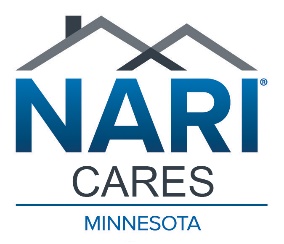 NARI Cares Scholarship ApplicationName ___________________________________________Email ____________________________________________Address __________________________________________Telephone ________________________________________High School _______________________________________Graduation Date ____/_____/_____Schools/programs applied to (indicate if you have been accepted):Academic InformationGrade-point averageSAT Scores or ACT scoreExtra-curricular ActivitiesList any jobs you have held while in school:Extra-curricular, volunteer and outside-of-school activities:Financial InformationWhat is your Expected Family Contribution as indicated on your FAFSA? $Have you applied for and received financial aid/scholarships from any other sources?If yes, please indicate sourceBrief paragraph demonstrating financial need or special circumstances you may have:General EssayIn 250 words or less, please choose one of the following questions:Why are you a worthy candidate to receive this scholarship?Have you had a difficult personal or academic challenge you have faced How did you orcome it?How will you use this education training to advance the remodeling industry?AffidavitI, __________________, attest by my signature below that I will be attended college/training program upon graduation from high school, and will use the scholarship monies to assist in my education. Further, I agree to be contacted in the future for testimonial information.Signature of Candidate___________________________________________Date ______/_______/_______